佐久バルーンフェスティバル2024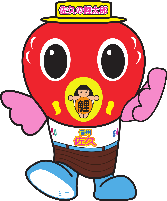 出　　店　　申　　込　　書　私は、本イベントの趣旨に賛同し、出店規定を遵守のうえ、上記のとおり出店を申し込みます。　　令和　　年　　月　　日出店者名代表者　　　　　　　　　　　　　　　　　 出店者名所属団体等※加入・所属する団体について、該当するものに○印をする。(商店会の場合は地区を記入する。)※加入・所属する団体について、該当するものに○印をする。(商店会の場合は地区を記入する。)※加入・所属する団体について、該当するものに○印をする。(商店会の場合は地区を記入する。)※加入・所属する団体について、該当するものに○印をする。(商店会の場合は地区を記入する。)※加入・所属する団体について、該当するものに○印をする。(商店会の場合は地区を記入する。)※加入・所属する団体について、該当するものに○印をする。(商店会の場合は地区を記入する。)※加入・所属する団体について、該当するものに○印をする。(商店会の場合は地区を記入する。)※加入・所属する団体について、該当するものに○印をする。(商店会の場合は地区を記入する。)※加入・所属する団体について、該当するものに○印をする。(商店会の場合は地区を記入する。)※加入・所属する団体について、該当するものに○印をする。(商店会の場合は地区を記入する。)※加入・所属する団体について、該当するものに○印をする。(商店会の場合は地区を記入する。)※加入・所属する団体について、該当するものに○印をする。(商店会の場合は地区を記入する。)※加入・所属する団体について、該当するものに○印をする。(商店会の場合は地区を記入する。)※加入・所属する団体について、該当するものに○印をする。(商店会の場合は地区を記入する。)※加入・所属する団体について、該当するものに○印をする。(商店会の場合は地区を記入する。)※加入・所属する団体について、該当するものに○印をする。(商店会の場合は地区を記入する。)所属団体等佐久商工会議所佐久商工会議所佐久商工会議所佐久商工会議所臼田町商工会臼田町商工会臼田町商工会臼田町商工会臼田町商工会臼田町商工会臼田町商工会所属団体等浅科商工会浅科商工会浅科商工会浅科商工会佐久市望月商工会佐久市望月商工会佐久市望月商工会佐久市望月商工会佐久市望月商工会佐久市望月商工会佐久市望月商工会所属団体等商店会（地区：　　　　　　　　）商店会（地区：　　　　　　　　）商店会（地区：　　　　　　　　）商店会（地区：　　　　　　　　）佐久市観光協会佐久市観光協会佐久市観光協会佐久市観光協会佐久市観光協会佐久市観光協会佐久市観光協会連絡先〒所在地：連絡先電話番号電話番号電話番号電話番号ＦＡＸＦＡＸＦＡＸ連絡先事務担当者事務担当者事務担当者事務担当者携帯携帯携帯出店内容※食品販売については必ず品目ごとに記入し、「食品営業許可証」を添付すること。※食品販売については必ず品目ごとに記入し、「食品営業許可証」を添付すること。※食品販売については必ず品目ごとに記入し、「食品営業許可証」を添付すること。※食品販売については必ず品目ごとに記入し、「食品営業許可証」を添付すること。※食品販売については必ず品目ごとに記入し、「食品営業許可証」を添付すること。※食品販売については必ず品目ごとに記入し、「食品営業許可証」を添付すること。※食品販売については必ず品目ごとに記入し、「食品営業許可証」を添付すること。※食品販売については必ず品目ごとに記入し、「食品営業許可証」を添付すること。※食品販売については必ず品目ごとに記入し、「食品営業許可証」を添付すること。※食品販売については必ず品目ごとに記入し、「食品営業許可証」を添付すること。※食品販売については必ず品目ごとに記入し、「食品営業許可証」を添付すること。※食品販売については必ず品目ごとに記入し、「食品営業許可証」を添付すること。※食品販売については必ず品目ごとに記入し、「食品営業許可証」を添付すること。※食品販売については必ず品目ごとに記入し、「食品営業許可証」を添付すること。食品営業許可証の添付食品営業許可証の添付出店内容※食品販売については必ず品目ごとに記入し、「食品営業許可証」を添付すること。※食品販売については必ず品目ごとに記入し、「食品営業許可証」を添付すること。※食品販売については必ず品目ごとに記入し、「食品営業許可証」を添付すること。※食品販売については必ず品目ごとに記入し、「食品営業許可証」を添付すること。※食品販売については必ず品目ごとに記入し、「食品営業許可証」を添付すること。※食品販売については必ず品目ごとに記入し、「食品営業許可証」を添付すること。※食品販売については必ず品目ごとに記入し、「食品営業許可証」を添付すること。※食品販売については必ず品目ごとに記入し、「食品営業許可証」を添付すること。※食品販売については必ず品目ごとに記入し、「食品営業許可証」を添付すること。※食品販売については必ず品目ごとに記入し、「食品営業許可証」を添付すること。※食品販売については必ず品目ごとに記入し、「食品営業許可証」を添付すること。※食品販売については必ず品目ごとに記入し、「食品営業許可証」を添付すること。※食品販売については必ず品目ごとに記入し、「食品営業許可証」を添付すること。※食品販売については必ず品目ごとに記入し、「食品営業許可証」を添付すること。有 ・ 無有 ・ 無出店形態※該当するものに○印をすること。（テント出店以外の場合は、大きさ等を具体的に記載する。）※該当するものに○印をすること。（テント出店以外の場合は、大きさ等を具体的に記載する。）※該当するものに○印をすること。（テント出店以外の場合は、大きさ等を具体的に記載する。）※該当するものに○印をすること。（テント出店以外の場合は、大きさ等を具体的に記載する。）※該当するものに○印をすること。（テント出店以外の場合は、大きさ等を具体的に記載する。）※該当するものに○印をすること。（テント出店以外の場合は、大きさ等を具体的に記載する。）※該当するものに○印をすること。（テント出店以外の場合は、大きさ等を具体的に記載する。）※該当するものに○印をすること。（テント出店以外の場合は、大きさ等を具体的に記載する。）※該当するものに○印をすること。（テント出店以外の場合は、大きさ等を具体的に記載する。）※該当するものに○印をすること。（テント出店以外の場合は、大きさ等を具体的に記載する。）※該当するものに○印をすること。（テント出店以外の場合は、大きさ等を具体的に記載する。）※該当するものに○印をすること。（テント出店以外の場合は、大きさ等を具体的に記載する。）※該当するものに○印をすること。（テント出店以外の場合は、大きさ等を具体的に記載する。）※該当するものに○印をすること。（テント出店以外の場合は、大きさ等を具体的に記載する。）※該当するものに○印をすること。（テント出店以外の場合は、大きさ等を具体的に記載する。）※該当するものに○印をすること。（テント出店以外の場合は、大きさ等を具体的に記載する。）出店形態テント出店（主催者用意）テント出店（主催者用意）テント出店（主催者用意）テント出店（主催者用意）テント出店（主催者用意）サイズサイズサイズ５．４ｍ５．４ｍ５．４ｍ×３．６ｍ３．６ｍ出店形態車両出店車両出店車両出店車両出店車両出店サイズサイズサイズ　　　ｍ　　　ｍ　　　ｍ×　　　ｍ　　　ｍ出店形態その他　その他　その他　内容（　　　　　　　）内容（　　　　　　　）サイズサイズサイズ　　　ｍ　　　ｍ　　　ｍ×　　　ｍ　　　ｍ車両情報○出店スペース乗入申請車両　※１店舗につき１台までイベント広場に駐車が許可されます。○出店スペース乗入申請車両　※１店舗につき１台までイベント広場に駐車が許可されます。○出店スペース乗入申請車両　※１店舗につき１台までイベント広場に駐車が許可されます。○出店スペース乗入申請車両　※１店舗につき１台までイベント広場に駐車が許可されます。○出店スペース乗入申請車両　※１店舗につき１台までイベント広場に駐車が許可されます。○出店スペース乗入申請車両　※１店舗につき１台までイベント広場に駐車が許可されます。○出店スペース乗入申請車両　※１店舗につき１台までイベント広場に駐車が許可されます。○出店スペース乗入申請車両　※１店舗につき１台までイベント広場に駐車が許可されます。○出店スペース乗入申請車両　※１店舗につき１台までイベント広場に駐車が許可されます。○出店スペース乗入申請車両　※１店舗につき１台までイベント広場に駐車が許可されます。○出店スペース乗入申請車両　※１店舗につき１台までイベント広場に駐車が許可されます。○出店スペース乗入申請車両　※１店舗につき１台までイベント広場に駐車が許可されます。○出店スペース乗入申請車両　※１店舗につき１台までイベント広場に駐車が許可されます。○出店スペース乗入申請車両　※１店舗につき１台までイベント広場に駐車が許可されます。○出店スペース乗入申請車両　※１店舗につき１台までイベント広場に駐車が許可されます。○出店スペース乗入申請車両　※１店舗につき１台までイベント広場に駐車が許可されます。車両情報車　種車　種車　種車　種ナンバーナンバーナンバーナンバー車両情報※出店スペースに入らないその他の車両の予定台数※出店スペースに入らないその他の車両の予定台数※出店スペースに入らないその他の車両の予定台数※出店スペースに入らないその他の車両の予定台数※出店スペースに入らないその他の車両の予定台数※出店スペースに入らないその他の車両の予定台数※出店スペースに入らないその他の車両の予定台数※出店スペースに入らないその他の車両の予定台数※出店スペースに入らないその他の車両の予定台数※出店スペースに入らないその他の車両の予定台数※出店スペースに入らないその他の車両の予定台数※出店スペースに入らないその他の車両の予定台数台